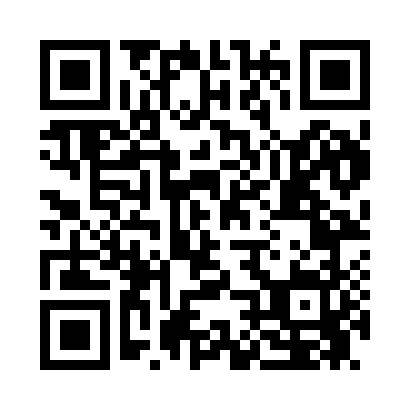 Prayer times for Pompton, New Jersey, USAMon 1 Jul 2024 - Wed 31 Jul 2024High Latitude Method: Angle Based RulePrayer Calculation Method: Islamic Society of North AmericaAsar Calculation Method: ShafiPrayer times provided by https://www.salahtimes.comDateDayFajrSunriseDhuhrAsrMaghribIsha1Mon3:495:291:015:028:3310:132Tue3:505:301:015:028:3310:123Wed3:515:301:025:028:3310:124Thu3:525:311:025:028:3210:115Fri3:525:311:025:028:3210:116Sat3:535:321:025:028:3210:107Sun3:545:331:025:028:3210:108Mon3:555:331:025:028:3110:099Tue3:565:341:025:028:3110:0810Wed3:575:351:035:028:3010:0811Thu3:585:351:035:028:3010:0712Fri3:595:361:035:028:2910:0613Sat4:005:371:035:028:2910:0514Sun4:015:381:035:028:2810:0415Mon4:035:381:035:028:2810:0316Tue4:045:391:035:028:2710:0217Wed4:055:401:035:028:2610:0118Thu4:065:411:035:028:2610:0019Fri4:075:421:045:028:259:5920Sat4:095:431:045:028:249:5821Sun4:105:441:045:018:239:5722Mon4:115:441:045:018:229:5523Tue4:125:451:045:018:229:5424Wed4:145:461:045:018:219:5325Thu4:155:471:045:018:209:5226Fri4:165:481:045:008:199:5027Sat4:185:491:045:008:189:4928Sun4:195:501:045:008:179:4829Mon4:205:511:044:598:169:4630Tue4:225:521:044:598:159:4531Wed4:235:531:034:598:149:43